Перевод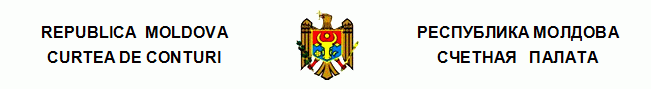 ПОСТАНОВЛЕНИЕ №21от 3 июня 2021 годапо Отчету аудита консолидированных финансовых отчетов Министерства иностранных дел и европейской интеграции, составленныхпо состоянию на 31 декабря 2020 годаСчетная палата в присутствии г-на Еужениу Ревенко, генерального секретаря Министерства иностранных дел и европейской интеграции, г-жи Марии Мелник, начальника Отдела бюджета и финансов Министерства иностранных дел и европейской интеграции, г-на Петру Бабуч, начальника Управления политик в области государственного внутреннего финансового контроля Министерства финансов, г-жи Ины Горя, начальника Отдела финансов публичных органов Управления секторных бюджетных политик Министерства финансов, г-жи Ины Дарий, начальника Отдела методологии Управления Государственного казначейства Министерства финансов, в рамках видео заседания, в связи с эволюцией и тенденцией эпидемиологической ситуации инфекции COVID-19 в Республике Молдова, руководствуясь ст.3 (1) и ст.5 (1) a) Закона об организации и функционировании Счетной палаты Республики Молдова, рассмотрела Отчет аудита консолидированных финансовых отчетов Министерства иностранных дел и европейской интеграции, составленных по состоянию на 31 декабря 2020 года.Миссия внешнего публичного аудита была проведена согласно Программам аудиторской деятельности Счетной палаты на 2020 и 2021 годы, с целью предоставления разумного подтверждения относительно того, что консолидированные финансовые отчеты Министерства иностранных дел и европейской интеграции, составленные по состоянию на 31 декабря 2020 года, не содержат, в целом, существенных искажений, связанных с мошенничеством или ошибками, а также составления заключения.Внешний публичный аудит был проведен в соответствии с Международными стандартами Высших органов аудита, применяемыми Счетной палатой.Рассмотрев Отчет аудита, Счетная палатаУСТАНОВИЛА:Консолидированные финансовые отчеты Министерства иностранных дел и европейской интеграции, составленные по состоянию на 31 декабря 2020 года, за исключением эффектов ряда аспектов, описанных в разделе Основание для составления условного мнения из Отчета аудита, по всем существенным аспектам предоставляют правильное и достоверное отражение положения в соответствии с требованиями норм ведения бухгалтерского учета и составления финансовой отчетности в бюджетной системе Республики Молдова.Наблюдения аудита послужили основанием для составления условного мнения по консолидированным финансовым отчетам Министерства иностранных дел и европейской интеграции, составленным по состоянию на 31 декабря 2020 года.Исходя из вышеизложенного, на основании ст.14 (2), ст.15 d) и ст.37 (2) Закона №260 от 07.12.2017, Счетная палатаПОСТАНОВЛЯЕТ:1. Утвердить Отчет аудита консолидированных финансовых отчетов Министерства иностранных дел и европейской интеграции, составленных по состоянию на 31 декабря 2020 года, приложенный к настоящему Постановлению.2. Настоящее Постановление и Отчет аудита направить: 2.1. Правительству Республики Молдова для информирования, рассмотрения и обеспечения непрерывности действий в процессе регистрации прав на Комплекс зданий Посольства Республики Молдова в Российской Федерации; 2.2. Президенту Республики Молдова для информирования;2.3. Парламенту Республики Молдова для информирования и рассмотрения, при необходимости, в рамках Парламентской комиссии по контролю публичных финансов;2.4. Министерству иностранных дел и европейской интеграции для принятия мер и обеспечения организации и ведения бухгалтерского учета согласно базе по составлению отчетности;2.5.Национальному органу по неподкупности для осуществления контроля за соблюдением правового режима конфликта интересов, беспристрастности, ограничений и лимитирований. 3. Настоящим Постановлением исключается из режима мониторинга Постановление Счетной палаты №35 от 23 июля 2020 года „По Отчету аудита консолидированных финансовых отчетов Министерства иностранных дел и европейской интеграции, составленных по состоянию на 31 декабря 2019 года”.4. Уполномочить члена Счетной палаты, ответственного за доверенный сектор, правом подписать Письмо руководству Министерства иностранных дел и европейской интеграции.5. Настоящее Постановление вступает в силу с даты публикации в Официальном мониторе Республики Молдова и может быть оспорено предварительным заявлением в эмитирующем органе в течение 30 дней с даты публикации. В спорном административном порядке, Постановление может быть обжаловано в Суде Кишинэу, расположенном в секторе Рышкань (МД-2068, мун. Кишинэу, ул. Киевская №3) в течение 30 дней с даты сообщения ответа относительно предварительного заявления или с даты истечения срока, предусмотренного для его решения.6. О предпринятых действиях по исполнению подпунктов 2.4. и 2.5. из настоящего Постановления проинформировать Счетную палату в течение 6 месяцев с даты публикации Постановления в Официальном мониторе Республики Молдова.7. Постановление и Отчет аудита консолидированных финансовых отчетов Министерства иностранных дел и европейской интеграции, составленных по состоянию на 31 декабря 2020 года, размещаются на официальном сайте Счетной палаты (http://www.ccrm.md/hotariri-si-rapoarte-1-95).Мариан ЛУПУ,Председатель 